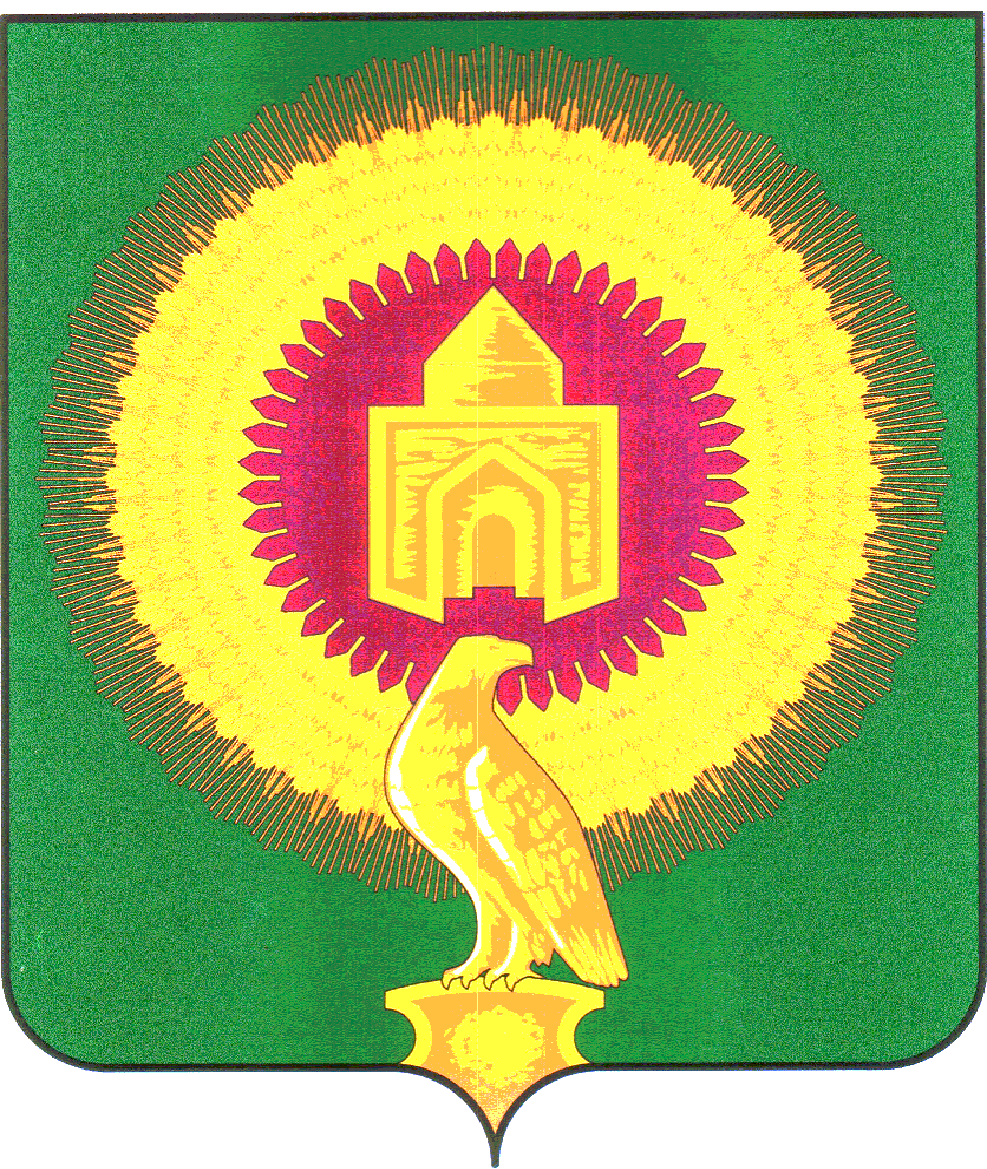 СОВЕТ ДЕПУТАТОВБОРОДИНОВСКОГО СЕЛЬСКОГО ПОСЕЛЕНИЯВАРНЕНСКОГО МУНИЦИПАЛЬНОГО РАЙОНАЧЕЛЯБИНСКОЙ ОБЛАСТИРЕШЕНИЕОт 15 апреля 2021г	№ 10Об утверждении Порядка опубликования ежеквартальных сведений о ходе исполнения бюджета Бородиновскогосельского поселения Варненскогомуниципального района и о численностимуниципальных служащих органовместного самоуправления, работниковмуниципальных учреждений и фактическихзатрат на их денежное содержаниеВ соответствии с частью 6 статьи 52 Федерального закона от 06.10.2003 года № 131-ФЗ «Об общих принципах организации местного самоуправления в Российской Федерации», Уставом Бородиновского сельского поселения Варненского муниципального района Челябинской области, Совет депутатов Бородиновского сельского поселенияРЕШАЕТ:Утвердить прилагаемый Порядок опубликования ежеквартальных сведений о ходе исполнения бюджета Бородиновского сельского поселения Варненского муниципального района, численности муниципальных служащих органов местного самоуправления, работников муниципальных учреждений и фактических затрат на их денежное содержание (прилагается).Администрации Бородиновского сельского поселения обеспечить жителям поселения возможность ознакомиться с указанными документами и сведениями.Решение распространяет свои действия с 1января 2021г .Контроль за выполнением настоящего Решения оставляю за собой. Глава Бородиновского сельского поселения	Мананников С.И.Председатель Совета депутатов	Чернева Т.Н.УтвержденРешением Совета депутатовБородиновского сельского поселенияВарненского муниципального районаот 15 апреля 2021г . № 10Порядок опубликования ежеквартальных сведений о ходе исполнения бюджета Бородиновского сельского поселения Варненского муниципального района и о численности муниципальных служащих органов местного самоуправления, работников муниципальных учреждений и фактических затрат на их денежное содержание1. Порядок опубликования ежеквартальных сведений о ходе исполнения бюджета Бородиновского сельского поселения Варненского муниципального района и о численности муниципальных служащих органов местного самоуправления, работников муниципальных учреждений Варненского муниципального района и фактических затрат на их денежное содержание (далее - Порядок) разработан в соответствии с Федеральным законом от 06.10.2003 № 131-ФЗ «Об общих принципах организации местного самоуправления в Российской Федерации», Уставом Бородиновского сельского поселения Варненского муниципального района Челябинской области. Данный Порядок устанавливает процедуру предоставления и официального опубликования ежеквартальных сведений о ходе исполнения бюджета Бородиновского сельского поселения Варненского муниципального района и о численности муниципальных служащих органов местного самоуправления, работников муниципальных учреждений Варненского муниципального района и фактических затрат на их денежное содержание (далее - сведения).2. Сведения для официального опубликования подготавливаются администрацией _Бородиновского_ сельского поселения, в части исполнения бюджета и в части численности муниципальных служащих органов местного самоуправления, работников муниципальных учреждений Бородиновского сельского поселения Варненского муниципального района и фактических затрат на их денежное содержание, ежеквартально, не позднее 25 числа месяца, следующего за отчетным кварталом.3. Администрация Бородиновского сельского поселения Варненского муниципального района несет ответственность за официальное опубликование сведений не позднее 30 числа месяца, следующего за отчетным кварталом, в средствах массовой информации и на официальном сайте Администрации Бородиновского сельского поселения Варненского муниципального района.4. Ежеквартальные сведения о ходе исполнения бюджета публикуются по форме согласно Приложению 1 к настоящему решению.5. Информация о ходе исполнения местного бюджета отражается нарастающим итогом по результатам первого квартала, полугодия, девяти месяцев и года.6. В состав информации о ходе исполнения бюджета Бородиновского сельского поселения Варненского муниципального района включаются следующие данные:- исполнение бюджета Бородиновского сельского поселения Варненского муниципального района по доходам всего, в том числе по собственным доходам (группа, подгруппа);- исполнение бюджета Бородиновского сельского поселения Варненского муниципального района по расходам (раздел, подраздел);- источники финансирования дефицита бюджета Бородиновского сельского поселения Варненского муниципального района.7. Ежеквартальные сведения о численности муниципальных служащих (органов местного самоуправления Бородиновского_ сельского поселения Варненского муниципального района), работников муниципальных учреждений и фактических затратах на их денежное содержание предоставляются главными распорядителями средств бюджета Бородиновского сельского поселения Варненского муниципального района до 15 числа месяца, следующего за отчетным периодом, в отдел муниципальной службы и кадров администрации Бородиновского_ сельского поселения Варненского муниципального района по форме согласно Приложению 2 к настоящему решению.8. Руководитель учреждения, органа, осуществляющего функции и полномочия учредителя в отношении муниципального учреждения Варненского муниципального района, местного самоуправления, несёт персональную ответственность за своевременность и достоверность предоставляемой информации.Приложение 1к Решению Совета депутатовБородиновского сельского поселенияВарненского муниципального районаот 15 апреля 2021 г. № 10Ежеквартальные сведения о ходе исполнения бюджета Бородиновского_ сельского поселения Варненского муниципального района и о численности муниципальных служащих органов местного самоуправления, работников муниципальных учреждений с указанием фактических затрат на их денежное содержаниеОрган, обеспечивающий исполнение бюджета: Администрация _Бородиновского сельского поселения Варненского муниципального районаПериодичность: квартальная(Единицы измерения: тыс. рублей)Приложение 2к Решению Совета депутатовБородиновского_ сельского поселенияВарненского муниципального районаот 15 апреля 2021 г. № 10Ежеквартальные сведения о численности муниципальных служащих (органов местного самоуправления) Бородиновского сельского поселения Варненского муниципального района, работников муниципальных учреждений и фактических затрат на их денежное содержаниеНаименование показателяКод БКГодовые назначенияКассовое исполнение местного бюджета с начала года1234Раздел 1. ДОХОДЫИТОГО СОБСТВЕННЫХ ДОХОДОВВСЕГО ДОХОДОВРаздел 2. РАСХОДЫВСЕГО РАСХОДОВРаздел 3. ПРОФИЦИТ БЮДЖЕТА (со знаком "плюс"), ДЕФИЦИТ БЮДЖЕТА (со знаком "минус")Раздел 3. ПРОФИЦИТ БЮДЖЕТА (со знаком "плюс"), ДЕФИЦИТ БЮДЖЕТА (со знаком "минус")Раздел 3. ПРОФИЦИТ БЮДЖЕТА (со знаком "плюс"), ДЕФИЦИТ БЮДЖЕТА (со знаком "минус")Раздел 3. ПРОФИЦИТ БЮДЖЕТА (со знаком "плюс"), ДЕФИЦИТ БЮДЖЕТА (со знаком "минус")Наименование показателяЧисленность муниципальных служащих (чел.)Численность муниципальных служащих (чел.)Годовые назначения (тыс. руб.)Годовые назначения (тыс. руб.)Кассовое исполнение местного бюджета с начала года (тыс. руб.)122334Затраты на денежное содержание (КОСГУ 211)в т.ч. по разделам: 010203...11Наименование показателяЧисленность работников муниципальных учреждений (бюджетных), находящихся в ведении ____________ сельского поселения Варненского муниципального района (чел.)Численность работников муниципальных учреждений (бюджетных), находящихся в ведении ____________ сельского поселения Варненского муниципального района (чел.)Годовые назначенияГодовые назначенияКассовое исполнение местного бюджета с начала года (тыс. руб.)122334Затраты на денежное содержание (КОСГУ 211)в т.ч. по разделам:010203...11Итого:РуководительРуководитель(подпись)(расшифровка подписи)(расшифровка подписи)Главный бухгалтерГлавный бухгалтер(подпись)(расшифровка подписи)(расшифровка подписи)Дата подписанияДата подписания